 המכינה הקדם צבאית "נחשון" - המדרשה הישראלית למנהיגות חברתית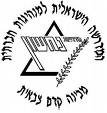 מחזור י"ז הראשון, מצודת יואב, 2014, התשע"ד, שבוע 33 מנחה תורןמובילי יוםתורניםיום ג' 22.4 כב' ניסןדפנהאוהדדורון+מיהיום ד' 23.4 כג' ניסןמיכלאליהצוק+ליאליום ה' 24.4 כד' ניסןדפנהניצן אביגדורביטנר+ויצמןיום ו' 25.4 כה' ניסןאמירהגראריאל +שוודיה7:15ארוחת בוקרארוחת בוקרארוחת בוקרארוחת בוקרארוחת בוקרארוחת בוקר8:00דפנה – "מאין באנו ולאן נלך"ש.ח גנץ- אופיר- שביל ישראלש.ח שוודיההודיה9:15הפסקההפסקההפסקההפסקההפסקההפסקה9:30שמעון -  פילוסופיהאלרואי"ירוק כתום כחול לבן"ח. בית – כלכלת בית10:45זמן אקטואליהזמן אקטואליהזמן אקטואליהזמן אקטואליהזמן אקטואליהזמן אקטואליה11:00הפסקההפסקההפסקההפסקההפסקההפסקה11:30הרב יגאל - יהדותזאביק- מלחמת העצמאותסיכום שבוע + נקיונות ובכנות לשבת בוגרים12:45זמן מוביל יוםזמן מוביל יוםזמן מוביל יוםזמן מוביל יוםזמן מוביל יוםזמן מוביל יום13:00ארוחת צהריים + הפסקה     ארוחת צהריים + הפסקה     ארוחת צהריים + הפסקה     ארוחת צהריים + הפסקה     ארוחת צהריים + הפסקה     ארוחת צהריים + הפסקה     16:00חוליותפת"למיכלמי הצית את האש?צוק+מיה16:00חוליותפת"למיכלמי הצית את האש?תומרם+יערה16:00חוליותפת"למיכלמי הצית את האש?ניצן אלכביר+ חוגי17:15		הפסקה		הפסקה		הפסקה		הפסקה		הפסקה		הפסקה17:45פנימהפת"למד"ספרשת שבוע:  מּקדושיםכניסת שבת: 18:55יציאת שבת: 19:56 19:00ארוחת ערב + תדרוך ציפורי לילהארוחת ערב + תדרוך ציפורי לילהארוחת ערב + תדרוך ציפורי לילהארוחת ערב + תדרוך ציפורי לילהארוחת ערב + תדרוך ציפורי לילהארוחת ערב + תדרוך ציפורי לילה20:00מד"סניר הדס- בוגר מחזור ד'"על השנים שאחרי""אקורד הסיום"חוליות סוף יום שבת 26.4 כו ניסןמיכלנעהאביגדור+ריס21:30עיבוד יומי, תדרוך למחר, וזמן הודעותעיבוד יומי, תדרוך למחר, וזמן הודעותעיבוד יומי, תדרוך למחר, וזמן הודעותעיבוד יומי, תדרוך למחר, וזמן הודעותעיבוד יומי, תדרוך למחר, וזמן הודעותעיבוד יומי, תדרוך למחר, וזמן הודעותציפורי לילהציפורי לילהציפורי לילהציפורי לילהציפורי לילהציפורי לילה00:30-2:30ורדי+ביטנרלאה+יואבדורון+עומר.שגנץ+גל2:30-4:30עומר פלק+יעלינועה+אוריאליה+ניקולאביב+הגר4:30-6:30עדי+דניאלשון+שביטדר+מירבדור+אוהד